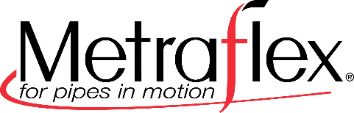  Flexible Hose Connector with Carbon Steel Flanged Ends and Flow Straightening Vanes.GeneralProvide flexible hose connector(s) as indicated on the contract drawings or as required to accommodate any vibration of thermal expansion and contraction of the piping system.Flexible hose connectors shall be manufactured complete with section of corrugated metal house, and braid, with carbon steel plate flange end connections.   Connectors at the discharge side of pumps shall incorporate internal flow straightening vanes to reduce turbulence prior to the balancing valve. Vanes to be capable of reducing discharge turbulence equal to 5-10 pipe diameters of straight pipe, while allowing full rated movement of the connector.ProductsFlexible hose connectors with flow straightening vanes shall be Vane Flex manufactured by The Metraflex Company®, Chicago, IL.Corrugated Hose shall be type 304 Stainless Steel.Braid shall be type 304 Stainless Steel.End fittings shall be carbon steel plate flange with 150 lb. drilling.ExecutionInstall per manufacturer’s installation instructions and Mechanical Contractors Association of America “Guidelines for Quality Piping Installations”. Vane Flex can also be used before a flow meter or for straight pump connections to condition the flow entering the pump,